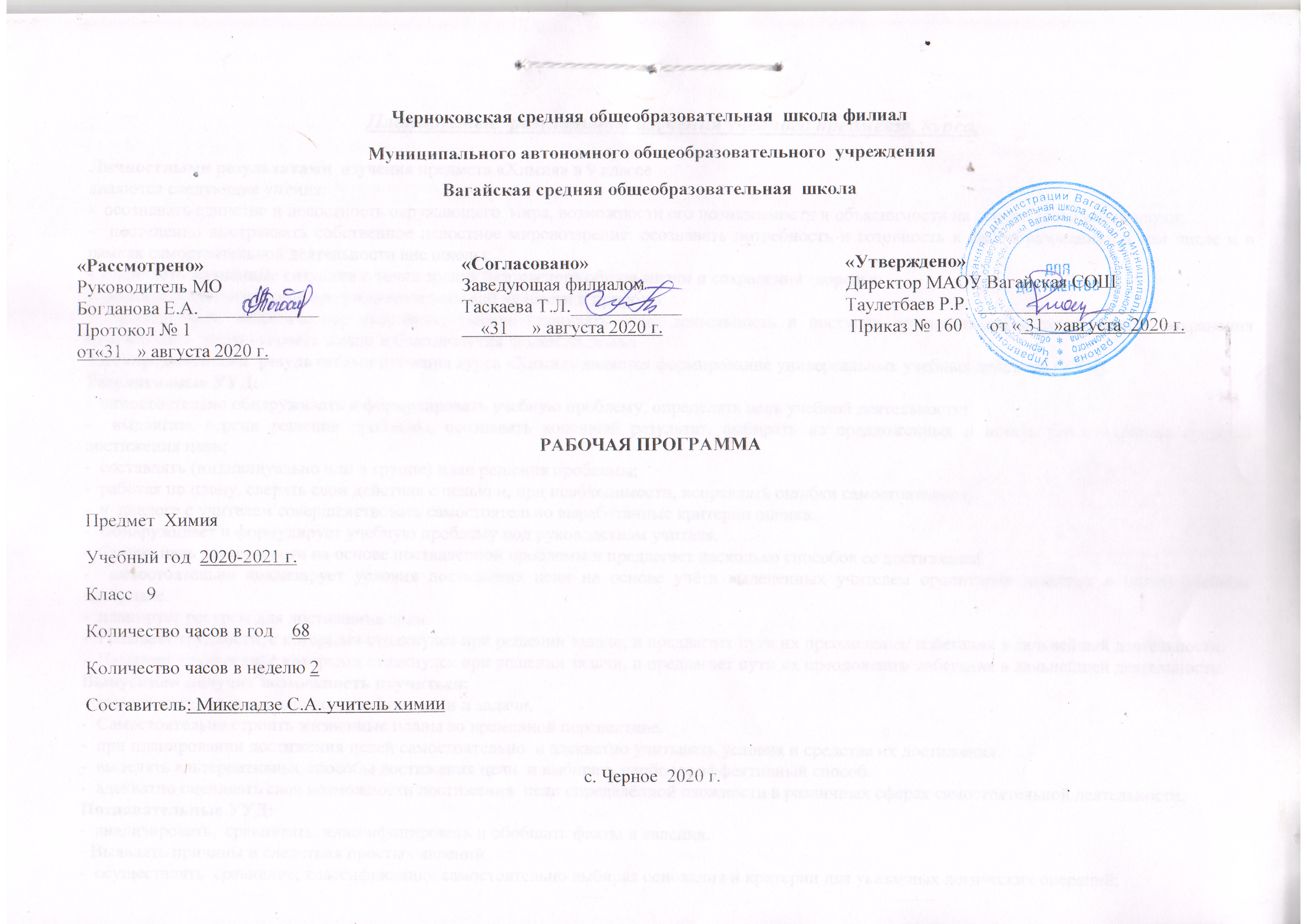 Планируемые  результаты изучения учебного предметаЛичностными результатами  изучения предмета «Химия» в 9 классеявляются следующие умения:-  осознавать единство и целостность окружающего  мира, возможности его познаваемости и объяснимости на основе достижений науки;-  постепенно выстраивать собственное целостное мировоззрение: осознавать потребность и готовность к самообразованию, в том числе и в рамках самостоятельной деятельности вне школы;-  оценивать жизненные ситуации с точки зрения безопасного образа жизни и сохранения здоровья;-  оценивать экологический риск взаимоотношений человека и природы.-  формировать экологическое мышление: умение оценивать свою деятельность и поступки других людей с точки зрения сохранения окружающей среды - гаранта жизни и благополучия людей на Земле.Метапредметными  результатами изучения курса «Химия» является формирование универсальных учебных действий (УУД).Регулятивные УУД:-  самостоятельно обнаруживать и формулировать учебную проблему, определять цель учебной деятельности;-  выдвигать версии решения проблемы, осознавать конечный результат, выбирать из предложенных и искать самостоятельно средства достижения цели;-  составлять (индивидуально или в группе) план решения проблемы;-  работая по плану, сверять свои действия с целью и, при необходимости, исправлять ошибки самостоятельно;-  в  диалоге с учителем совершенствовать самостоятельно выработанные критерии оценки.-  Обнаруживает и формулирует учебную проблему под руководством учителя.-  Ставит цель деятельности на основе поставленной проблемы и предлагает несколько способов ее достижения.-  самостоятельно анализирует условия достижения цели на основе учёта выделенных учителем ориентиров действия в новом учебном материале.-  планирует ресурсы для достижения цели.-  Называет трудности, с которыми столкнулся при решении задачи, и предлагает пути их преодоления/ избегания в дальнейшей деятельности.-  Называет трудности, с которыми столкнулся при решении задачи, и предлагает пути их преодоления/ избегания в дальнейшей деятельности.Выпускник получит возможность научиться:-  самостоятельно ставить новые учебные цели и задачи.-  Самостоятельно строить жизненные планы во временной перспективе.-  при планировании достижения целей самостоятельно  и адекватно учитывать условия и средства их достижения.-  выделять альтернативные способы достижения цели  и выбирать наиболее эффективный способ.-  адекватно оценивать свои возможности достижения  цели определённой сложности в различных сферах самостоятельной деятельности.Познавательные УУД:-  анализировать,  сравнивать, классифицировать и обобщать факты и явления. - Выявлять причины и следствия простых явлений.-  осуществлять  сравнение, классификацию, самостоятельно выбирая основания и критерии для указанных логических операций;-  строить  логическое рассуждение, включающее установление причинно-следственных связей.-  создавать  схематические модели с выделением существенных характеристик объекта.-  составлять тезисы, различные виды планов (простых, сложных и т.п.).-  преобразовывать  информацию из одного вида в другой (таблицу в текст и пр.).-  уметь  определять возможные источники необходимых сведений, производить поиск информации, анализировать и оценивать её достоверность-  осуществляет расширенный поиск информации с использованием ресурсов библиотек и Интернета.-  Считывает информацию, представленную с использованием ранее неизвестных знаков (символов) при наличии источника, содержащего их толкование.-  Создает модели и схемы для решения задач.-  Переводит сложную по составу информацию из графического или символьного представления в текст и наоборот.-  Устанавливает взаимосвязь описанных в тексте событий, явлений, процессов.-  Участвует в проектно- исследовательской деятельности.-  проводит наблюдение и эксперимент под руководством учителя, осуществляет выбор наиболее эффективных способов решения задач в зависимости от конкретных условий;-  дает определение понятиям.-  устанавливает причинно-следственные связи.- обобщает понятия — осуществляет логическую операцию перехода от видовых признаков к родовому понятию, от понятия с меньшим объёмом к понятию с большим объёмом;-  осуществляет сравнение, сериацию и классификацию, самостоятельно выбирая основания и критерии для указанных логических операций.строить классификацию на  основе дихотомического деления (на основе отрицания) - строить логическое рассуждение, включающее установление причинно-следственных связей;- объясняет явления, процессы, связи и отношения, выявляемые в ходе исследования;- объясняет явления, процессы, связи и  отношения, выявляемые в ходе исследования;- Знает основы ознакомительного чтения;- Знает основы усваивающего чтения- Умеет структурировать тексты (выделяет главное и второстепенное, главную идею текста, выстраиваетпоследовательность описываемых событий)-  ставить проблему, аргументировать её актуальность.-  самостоятельно проводить исследование на основе применения методов наблюдения и эксперимента;Коммуникативные УУД:- Самостоятельно организовывать учебное взаимодействие в группе (определять общие цели, распределять роли, договариваться друг с другом ит.д.).-   Соблюдает нормы публичной речи и регламент в монологе и дискуссии.-   Пользуется адекватными речевыми клише в монологе (публичном выступлении), диалоге, дискуссии.-   формулирует собственное мнение и позицию, аргументирует их.-   Координирует свою позицию с позициями партнёров в сотрудничестве при выработке общего.-   устанавливает и сравнивает разные точки зрения, прежде чем принимать решения и делать выбор.-   спорит и отстаивает свою позицию не враждебным для  оппонентов образом.-   осуществляет взаимный контроль и оказывает в сотрудничестве необходимую взаимопомощь.-   организовывает и планирует учебное сотрудничество с учителем и сверстниками; определять цели и функции участников, способы взаимодействия; планировать общие способы работы;.-   умеет работать в группе  —  устанавливает рабочие отношения, эффективно сотрудничает и способствует продуктивной кооперации; интегрируется в группу сверстников и строит продуктивное взаимодействие со сверстниками и взрослыми.-   учитывать разные мнения и интересы и обосновывать собственную позицию;Предметными результатами  изучения предмета являются следующие умения:-  осознание роли веществ:- определять роль различных веществ в природе и технике;- объяснять роль веществ в их круговороте.-  рассмотрение химических процессов:- приводить примеры химических процессов в природе;-  находить черты, свидетельствующие об общих признаках химических процессов и их различиях.-  использование химических знаний в быту:– объяснять значение веществ в жизни и хозяйстве человека.-   объяснять мир с точки зрения химии:– перечислять отличительные свойства химических веществ;– различать основные химические процессы;- определять основные классы неорганических веществ;- понимать смысл химических терминов.-   овладение основами методов познания, характерных для естественных наук:-  характеризовать методы химической науки (наблюдение, сравнение, эксперимент, измерение) и их роль в познании природы;-  проводить химические опыты и эксперименты и объяснять их результаты.-   умение оценивать поведение человека с точки зрения химической безопасности по отношению к человеку и природе:-  использовать знания химии при соблюдении правил использования бытовых химических препаратов;– различать опасные и безопасные вещества.Содержание учебного предмета9класс Повторение основных вопросов курса 8 класса и введение в курс 9 класса (6 ч) Характеристика элемента по его положению в периодической системе химических элементов Д. И. Менделеева. Свойства оксидов, кислот, оснований и солей в свете теории электролитической диссоциации и процессов окисления-восстановления. Генетические ряды металла и неметалла. Понятие о переходных элементах. Амфотерность. Генетический ряд переходного элемента. Периодический закон и периодическая система химических элементов Д. И. Менделеева в свете учения о строении атома. Их значение. Лабораторный опыт. 1. Получение гидроксида цинка и исследование его свойств. Тема 1. Металлы (15 ч)Положение металлов в периодической системе химических элементов Д. И. Менделеева. Металлическая кристаллическая решетка и металлическая химическая связь. Общие физические свойства металлов. Химические свойства металлов как восстановителей. Электрохимический ряд напряжений металлов и его использование для характеристики химических свойств конкретных металлов. Способы получения металлов: пиро-, гидро- и электрометаллургия. Коррозия металлов и способы борьбы с ней. Общая характеристика щелочных металлов. Металлы в природе. Общие способы их получения. Строение атомов. Щелочные металлы — простые вещества, их физические и химические свойства. Важнейшие соединения щелочных металлов — оксиды, гидроксиды и соли (хлориды, карбонаты, сульфаты, нитраты), их свойства и применение в народном хозяйстве. Калийные удобрения. Общая характеристика элементов главной подгруппы II группы. Строение атомов. Щелочноземельные металлы — простые вещества, их физические и химические свойства. Важнейшие соединения щелочноземельных металлов — оксиды, гидроксиды и соли (хлориды, карбонаты, нитраты, сульфаты и фосфаты), их свойства и применение в народном хозяйстве. Алюминий. Строение атома, физические и химические свойства простого вещества. Соединения алюминия — оксид и гидроксид, их амфотерный характер. Важнейшие соли алюминия. Применение алюминия и его соединений. Железо. Строение атома, физические и химические свойства простого вещества. Генетические ряды Fe2+ и Fe3+. Качественные реакции на Fe2+ и Fe3+. Важнейшие соли железа. Значение железа, его соединений и сплавов в природе и народном хозяйстве. Демонстрации. Образцы щелочных и щелочноземельных металлов. Образцы сплавов. Взаимодействие натрия, лития и кальция с водой. Взаимодействие натрия и магния с кислородом. Взаимодействие металлов с неметаллами. Получение гидроксидов железа (II) и (III). Лабораторные опыты. 1. Ознакомление с образцами металлов. 2. Взаимодействие металлов с растворами кислот и солей. 3. Ознакомление с образцами природных соединений: а) натрия; б) кальция; в) алюминия; г) рудами железа. 4. Получение и взаимодействие гидроксида алюминия с растворами кислот и щелочей. 5. Качественные реакции на ионы Fe2+ и Fe3+.  Практикум № 1 Получение, свойства металлов и их соединений (3 ч)1. Осуществление цепочки химических превращений металлов. 2. Получение и свойства соединений металлов. 3. Решение экспериментальных задач на распознавание и получение веществ.Тема 2.Неметаллы (23 ч)Общая характеристика неметаллов: положение в периодической системе Д. И. Менделеева, особенности строения атомов, электроотрицательность как мера «неметалличности», ряд электроотрицательности. Кристаллическое строение неметаллов — простых веществ. Аллотропия. Физические свойства неметаллов. Относительность понятий «металл», «неметалл». Водород. Положение в периодической системе химических элементов Д. И. Менделеева. Строение атома и молекулы. Физические и химические свойства водорода, его получение и применение. Общая характеристика галогенов. Строение атомов. Простые вещества, их физические и химические свойства. Основные соединения галогенов (галогеноводороды и галогениды), их свойства. Качественная реакция на хлорид-ион. Краткие сведения о хлоре, броме, фторе и йоде. Применение галогенов и их соединений в народном хозяйстве. Кислород. Положение в периодической системе химических элементов Д. И. Менделеева. Строение атома и молекулы. Физические и химические свойства водорода, его получение и применение. Сера. Строение атома, аллотропия, свойства и применение ромбической серы. Оксиды серы (IV) и (VI), их получение, свойства и применение. Сероводородная и сернистая кислоты. Серная кислота и ее соли, их применение в народном хозяйстве. Качественная реакция на сульфат-ион. Азот. Строение атома и молекулы, свойства простого вещества. Аммиак, строение, свойства, получение и применение. Соли аммония, их свойства и применение. Оксиды азота (II) и (IV). Азотная кислота, ее свойства и применение. Нитраты и нитриты, проблема их содержания в сельскохозяйственной продукции. Азотные удобрения. Фосфор. Строение атома, аллотропия, свойства белого и красного фосфора, их применение. Основные соединения: оксид фосфора (V), ортофосфорная кислота и фосфаты. Фосфорные удобрения. Углерод. Строение атома, аллотропия, свойства аллотропных модификаций, применение. Оксиды углерода (II) и (IV), их свойства и применение. Качественная реакция на углекислый газ. Карбонаты: кальцит, сода, поташ, их значение в природе и жизни человека. Качественная реакция на карбонат-ион. Кремний. Строение атома, кристаллический кремний, его свойства и применение. Оксид кремния (IV), его природные разновидности. Силикаты. Значение соединений кремния в живой и неживой природе. Понятие о силикатной промышленности. Демонстрации. Образцы галогенов — простых веществ. Взаимодействие галогенов с натрием, алюминием. Вытеснение хлором брома или йода из растворов их солей. Взаимодействие серы с металлами, водородом и кислородом. Взаимодействие концентрированной азотной кислоты с медью. Поглощение углем растворенных веществ или газов. Восстановление меди из ее оксида углем. Образцы природных соединений хлора, серы, фосфора, углерода, кремния. Образцы важнейших для народного хозяйства сульфатов, нитратов, карбонатов, фосфатов. Образцы стекла, керамики, цемента. Лабораторные опыты. 1. Качественная реакция на хлорид-ион, сульфат-ион, карбонат-ион. 2. Распознавание солей аммония. 3. Получение углекислого газа и его распознавание.3. Ознакомление с природными силикатами. 4. Ознакомление с продукцией силикатной промышленности.  Практикум №2. Неметаллов и их соединений (3ч)Решение экспериментальных задач по теме «Подгруппа кислорода». Решение экспериментальных задач по теме «Подгруппа азота и углерода». Получение, собирание и распознавание газов.Тема 3. Органические соединения (10 ч) Вещества органические и неорганические, относительность понятия «органические вещества». Причины многообразия органических соединений. Химическое строение органических соединений. Молекулярные и структурные формулы органических веществ. Алканы. Метан и этан: строение молекул. Химические  свойства алканов: реакция горения, дегидрирование этана. Применение метана. Алкены. Этилен как родоначальник гомологического ряда алкенов. Химическое строение молекулы этилена. Двойная связь. Свойства этилена:  реакция взаимодействия этилена с водой; полимеризация этилена. Полиэтилен и его значение.   Понятие о предельных одноатомных спиртах на примерах метанола и этанола. Трехатомный спирт — глицерин. Понятие об альдегидах на примере уксусного альдегида. Окисление альдегида в кислоту. Одноосновные предельные карбоновые кислоты на примере уксусной кислоты. Ее свойства и применение. Стеариновая кислота как представитель жирных карбоновых кислот. Реакции этерификации и понятие о сложных эфирах. Жиры как сложные эфиры глицерина и жирных кислот. Понятие об аминокислотах как амфотерных органических веществах. Реакции поликонденсации. Белки, их строение и биологическая роль. Понятие об углеводах. Глюкоза, ее свойства и значение. Крахмал и целлюлоза (в сравнении), их биологическая роль. Демонстрации. Модели молекул метана и других углеводородов. Взаимодействие этилена с бромной водой и раствором перманганата калия. Образцы этанола и глицерина. Качественная реакция на многоатомные спирты. Получение уксусно-этилового эфира. Омыление жира. Цветные реакции белков. Взаимодействие глюкозы с аммиачным раствором оксида серебра. Качественная реакция на крахмал. Горение белков (шерсти или птичьих перьев). Доказательства наличия функциональных групп в растворах аминокислот.Лабораторные опыты. 1. Изготовление моделей молекул углеводородов. 2. Свойства глицерина. 3. Взаимодействие глюкозы с гидроксидом меди (II) без нагревания и при нагревании. 4. Взаимодействие крахмала с йодом. Обобщение знаний по химии за курс основной школы (8 ч.)Физический смысл порядкового номера элемента в  периодической системе химических элементов Д.И. Менделеева, номеров периода и группы. Закономерности изменения свойств элементов и их соединений в периодах и группах в свете представлений о строении атомов элементов. Значение периодического закона.Типы химических связей и типы кристаллических решеток. Взаимосвязь строения и свойств веществ.Классификация химических реакций по различным признакам (число и состав реагирующих и образующихся веществ; тепловой эффект; использование катализатора; направление; изменение степени окисления атомов).Простые и сложные вещества. Металлы и неметаллы. Генетические ряды металла, неметалла, переходного металла. Оксиды (основные, амфотерные и кислотные), гидроксиды (основания, амфотерные гидроксиды и кислоты) и соли: состав, классификация, общие химические свойства в свете теории электролитической диссоциации и представлений о процессах окисления-восстановления.Тематическое планированиеРаспределение учебного времени в течение учебного годаКалендарно-тематическое планирование предмета  Химии__ на ___2019 - 2020___ учебный год9 классСписок предприятий, реализующих актуальные направления развития региона, 
возможные объекты экскурсий при изучении курса химии 9 класса
(с учетом местных условий список может быть дополнен, из него выбираются конкретные предприятия и организации 
для проведения экскурсий и внеурочных мероприятий.) 1. Аптека №292. ООО «Металлсервис»3. ООО «Татьяна»4. Очистные сооружения МУП  ЖКХ5. Сельскохозяйственный кооператив «Сибирь»6. ООО «Атлант»7. НПС «Транснефть-Сибирь»№п/пНаименование темыВсего часовИз нихИз них№п/пНаименование темыВсего часовПрактические работыКонтрольные работы1Повторение основных вопросов курса 8 класса.6№12Тема 1.Металлы15№ 23Химический практикум №1334Тема 3.Неметаллы23№ 35Химический практикум №2336Тема 3.Органические соединения10№47Обобщение и повторение8№56.Итого6865ЧетвертьКоличество недель в четвертиКоличество часов в неделюКоличество часов в четвертиКоличество контрольных работ Количество практических работКонтрольные мероприятияКонтрольные мероприятия                     датыЧетвертьКоличество недель в четвертиКоличество часов в неделюКоличество часов в четвертиКоличество контрольных работ Количество практических работТестыДиктантыI  Четверть82161II Четверть821613III Четверть1022013IV Четверть8   2162Итого в год3456№ п/пДата планДата фактТема урокаЭлементы содержанияЛабораторные и практические работыАктуальные направления развития регионаИнтеграция предметовВид деятельности ученикаВид контроляПодготовка к ГИАДомашнее  заданиеПовторение основных вопросов курса 8 класса (6 часов)Повторение основных вопросов курса 8 класса (6 часов)Повторение основных вопросов курса 8 класса (6 часов)Повторение основных вопросов курса 8 класса (6 часов)Повторение основных вопросов курса 8 класса (6 часов)Повторение основных вопросов курса 8 класса (6 часов)Повторение основных вопросов курса 8 класса (6 часов)Повторение основных вопросов курса 8 класса (6 часов)Повторение основных вопросов курса 8 класса (6 часов)Повторение основных вопросов курса 8 класса (6 часов)Повторение основных вопросов курса 8 класса (6 часов)Повторение основных вопросов курса 8 класса (6 часов)1.Периодический закон и периодическая система химических элементов Д.И.Менделеева в свете учения о строении атома.Периодический закон Д.И.Менделеева. Периодическая система химических элементов Д.И.Менделеева – графическое отображение Периодического закона. Физический смысл номера элемента, номера периода и номера группы. Закономерности изменения свойств элементов в периодах и группах. Значение Периодического закона и периодической системы химических элементов Д.И. МенделееваФизика 8, 9,11 (строение атома)По плану дают характеристику металлов и неметаллов.Текущий1.2.1 §1, упр. 1, 3 §3,упр. 1-52.Характеристика элемента по его положению в периодической системе химических элементов Д.И.Менделеева.Генетические ряды металлов и неметалловСостав атома. Строение электронных оболочек атома первых 20 элементов периодической системы Д.И. Менделеева. Характер простого вещества; сравнение свойств простого вещества со свойствами простых веществ, образованных соседними по периоду элементами; аналогично для соседей по подгруппе. Состав и характер высшего оксида, гидроксида, летучего водородного соединения (для неметаллов). Генетические ряды металла и неметалла.Д. Получение и изучение характерных свойств основного и кислотного оксидов, оснований и кислот на примерах MgO и SO2, Mg(OH)2 и H2SO4.По плану дают характеристику металлов и неметаллов.Текущий1.2§1, упр.5,6(п), 9,10(у)3Химические свойства оксидов, кислот, оснований.Ионные уравнения реакцийХимические свойства кислот, солей и оснований в свете ТЭДВиртуальная экскурсия в аптеку №29Проведение интегрированного урока химии и биологии по обобщению представлений о роли растворов в живой и неживой природеЗаписывают реакции ионного обмена.Записывают реакции химических свойств металлов и неметаллов. Экскурсия с целью показать роль основных классов неорганических веществ и их растворов в производственной деятельности регионаТекущий2§2, опорный конспект4Переходные элементы.Химические свойства амфотерных оксидов и гидроксидовЗаписывают реакции химических свойств переходных элементов.Самостоятельная работа1.2.3§2, упр. 1-45Решение упражнений.Выполнение упражнений на генетическую связь.Решают задания.6Контрольная работа №1по повторениюРешают задания.Контрольная работаПовторениеМеталлы (15 часов)Металлы (15 часов)Металлы (15 часов)Металлы (15 часов)Металлы (15 часов)Металлы (15 часов)Металлы (15 часов)Металлы (15 часов)Металлы (15 часов)Металлы (15 часов)Металлы (15 часов)Металлы (15 часов)7Положение металлов в периодической системе химических элементов Д.И.Менделеева, строение их атомов Положение металлов в периодической системе химических элементов Д.И.Менделеева. Особенности строения атомов металлов. Металлическая кристаллическая решётка и металлическая химическая связь. Д. Образцы различных металлов.Виртуальная экскурсия на ООО «Металлсервис»Физика 7, 8 (строение кристаллической решётки)Характеризуют строение атомов металлов и металлическую связь.Текущий1.2.2§7 устно§8,упр.1-38Физические и химические свойства металлов. Электрохимический ряд напряжений металлов.Общие физические свойства металлов. Значение металлов в развитии человеческой цивилизации.Химические свойства металлов как восстановителей. Электрохимический ряд напряжений металлов и его использование для характеристики химических свойств конкретных металлов.Д. Взаимодействие металлов с неметаллами.Д. Взаимодействие металлов с растворами кислот и солей.Называют общие физические свойства металлов.Записывают реакции характерные для металлов.Отчёт по лаб. раб1.2.21.2.3§9, упр. 1-3§11, упр.5-79Металлы в природе. Способы  их полученияНахождение металлов в природе. Способы получения металлов: пиро-, гидро- и электрометаллургииХарактеризуют виды металлургии.Текущий4.2.1§12,упр.4,510Общие понятия о коррозии. СплавыСплавы, их классификация, свойства и значение.Д. Образцы сплавов.Виртуальная экскурсия на ООО «Татьяна»География 9 (Чёрная и цветная металлургия России)Составляют схему, пишут реакции.Текущий §13, упр.4,6§10 упр.211-12Щелочные металлы и их соединения.Строение атомов щелочных металлов. Щелочные металлы – простые вещества, их физические и химические свойства. Важнейшие соединения щелочных металлов – оксиды, гидроксиды и соли, их свойства и применение в народном хозяйстве. Д. Образцы щелочных металлов. Взаимодействие натрия, лития с водой; натрия с кислородом.Д. Ознакомление с образцами природных соединений натрия.Биология 8 (состав крови)Характеризуют свойства щелочных металлов и их соединений.1.2.2§14,упр.1(а)§14, упр.1(б), 513-14Щелочноземельные металлы и их соединения. Соединения кальция.Строение атомов щелочноземельных металлов. Щелочноземельные металлы – простые вещества, их физические и химические свойства. Получение и применение оксида кальция (негашёной извести). Получение и применение гидроксида кальция (гашеной извести). Разновидности гидроксида кальция (известковая вода, известковое молоко,  пушонка). Соединения кальция как строительные и поделочные материалы (мел, мрамор, известняк).Д. Образцы щелочноземельных металлов. Взаимодействие кальция с водой; магния с кислородом. Д. Ознакомление с образцами природных соединений кальция.География 6 (горные породы и минералы, слагающие земную кору); Биология 8 (химический состав костей)Характеризуют свойства щелочноземельных металлов и их соединений.Текущий, самостоятельная работа1.2.2§15упр.4,5§15 до конца, упр. 7 – по желанию, упр. 2, 4, 915-16Алюминий и его соединения.Строение атома алюминия. Физические и химические свойства алюминия - простого вещества. Области применения алюминия. Природные соединения алюминия. Соединения алюминия - оксид и гидроксид, их амфотерный характер.Д. Получение гидроксида алюминия и его взаимодействие с растворами кислот и щелочей.Д. Ознакомление с образцами природных соединений алюминия.География 9 (цветная металлургия), физика 8Изучают коллекции, пишут реакции.Текущий, самостоятельная работа1.2.2§16 упр.1§16 упр.5,617Решение задач по теме «Металлы»Математика, информатикаРешают задачи по темезадача18-19Железо и его соединения.Строение атома железа. Степени окисления железа. Физические и химические свойства железа – простого вещества. Области применения железа.Оксиды и гидроксиды железа. Генетические ряды Fe2+ и Fe3+. Важнейшие соли железа.Д. Получение гидроксидов железа (II) и (III).Д. Ознакомление с образцами природных соединений железа.География 9 (чёрная металлургия; физика 7, 8 (строение атома); биология 8  (состав крови)Записывают области применения железа и его сплавовТекущий, самостоятельная работа1.2.3§17 упр.5, 7§17 упр.120Обобщение и систематизация знаний по теме «Металлы».Решение задач и упражнений.Повторение §7-1721Контрольная работа № 2 по теме «Металлы» Выполнение заданийКонтрольная работаПовторение §7-17Практикум № 1 Получение, свойства металлов и их соединений (3 часа)Практикум № 1 Получение, свойства металлов и их соединений (3 часа)Практикум № 1 Получение, свойства металлов и их соединений (3 часа)Практикум № 1 Получение, свойства металлов и их соединений (3 часа)Практикум № 1 Получение, свойства металлов и их соединений (3 часа)Практикум № 1 Получение, свойства металлов и их соединений (3 часа)Практикум № 1 Получение, свойства металлов и их соединений (3 часа)Практикум № 1 Получение, свойства металлов и их соединений (3 часа)Практикум № 1 Получение, свойства металлов и их соединений (3 часа)Практикум № 1 Получение, свойства металлов и их соединений (3 часа)Практикум № 1 Получение, свойства металлов и их соединений (3 часа)Практикум № 1 Получение, свойства металлов и их соединений (3 часа)22Практическая  работа №1. Осуществление  цепочки химических превращений металлов .Самостоятельно  выполняют опыт, записывают уравненияОтчёт по практической работе2.8Оформление работы23Практическая работа №2. Получение и свойства соединений металлов.Самостоятельно  выполняют опыт, записывают уравненияОтчёт по практической работе2.8Оформление работы24Практическая работа №3.Решение экспериментальных задач на распознавание и получению веществ.Самостоятельно  выполняют опыт, записывают уравненияОтчёт по практической работе4.1.4Оформление работыНеметаллы (23 ч)Неметаллы (23 ч)Неметаллы (23 ч)Неметаллы (23 ч)Неметаллы (23 ч)Неметаллы (23 ч)Неметаллы (23 ч)Неметаллы (23 ч)Неметаллы (23 ч)Неметаллы (23 ч)Неметаллы (23 ч)Неметаллы (23 ч)25Общая характеристика неметаллов.Положение неметаллов в периодической системе химических элементов Д.И. Менделеева. Особенности строения атомов неметаллов. Электроотрицательность, ряд электроотрицательности. Кристаллическое строение неметаллов – простых веществ. Аллотропия. Физические свойства неметаллов. Состав воздуха.Д. Коллекция образцов неметаллов в различных агрегатных состояниях.На основе положения неМе в ПС определяют строение атома, свойства простых веществТекущий1.2.4§18, упр.4, 26Водород, его физические и химические свойства.Двойственное положение водорода в периодической системе химических элементов Д.И.Менделеева. Физические и химические свойства водорода, его получение, применение. Распознавание водорода.Физика 11 (изотопы водорода)Характеризуют физические и химические свойства водорода, применениеТекущий1.2.42.3§19, упр.1,2,427Общая характеристика галогенов.Строение атомов галогенов и их степени окисления. Строение молекул галогенов. Физические и химические свойства галогенов. Применение галогенов и их соединений в народном хозяйстве.Д. Образцы галогенов – простых веществ.Биология 8 (Железы внутренней секреции); история; ОБЖСоставляют формулы соединений галогенов, сравнивают физические свойства галогеновСамостоятельная работа1.2.42.3§22, упр.128Соединения галогенов.Галогеноводороды и их свойства. Галогениды и их свойства. Применение соединений галогенов в народном хозяйстве. Качественная реакция на хлорид-ион.Д. Получение хлороводорода и его растворение в воде. Образцы природных соединений хлора.Д. Качественная реакция на хлорид-ион.Биология 8 (Соляная кислота, хлорид натрия)Изучают галогеноводороды и их водные растворы. Учатся распознавать галогенидыСамостоятельная работа§23,  упр.3,4§2429Кислород, его физические и химические свойства.Кислород в природе. Физические и химические свойства кислорода. Горение и медленное окисление. Получение и применение кислорода. Распознавание кислорода.Д. Горение серы и железа в кислороде. Д.Получение кислорода разложением перманганата калия и пероксида водорода, собирание и распознавание кислорода.Виртуальная экскурсия на очистные сооружения МУП  ЖКХГеография, физика 7 (диффузия газов); биология 8 (механизм и регуляция дыхания, охрана воздушной среды)Сравнивают горение и медленное окисление, дыхание и фотосинтезЗаписывают реакции получения, экскурсия с целью знакомства с процессом очистки воды методом озонирования , преимуществами этого метода перед другими.1.2.42.3§25,упр.1.30-31Сера, её физические и химические свойства. Оксиды серы.Строение атома серы и степени окисления серы. Аллотропия серы. Химические свойства серы. Сера в природе. Биологическое значение серы, её применение (демеркуризация). Оксиды серы (IV) и (VI), их получение, свойства и применение. Сернистая кислота и её соли.Д. Взаимодействие серы с металлами и кислородом. Образцы природных соединений серы. Д. Получение оксида серы (IV), его взаимодействие с водой и со щёлочью.Объясняют биологическое значение серы и ее соединений, составляют уравнения реакций.1.2.42.3§26,упр.2,3,6.32Серная кислота и её соли.Свойства серной кислоты в свете теории электролитической диссоциации и окислительно-восстановительных реакций. Сравнение свойств концентрированной и разбавленной серной кислоты. Применение серной кислоты. Соли серной кислоты и их применение в народном хозяйстве. Качественная реакция на сульфат-ион.Д. Образцы важнейших для народного хозяйства сульфатов. Разбавление концентрированной серной кислоты. Свойства разбавленной серной кислоты.Д.Качественная реакция на сульфат-ион.География 9 (химическая промышленность России)Записывают формулы солей глауберова соль, гипс, сульфат бария купоросы.Изучают этапы производстваСамостоятельная работа4.2.24.1.4§27, упр533Азот, его физические и химические свойства.Строение атома и молекулы азота. Физические и химические свойства азота в свете представлений об окислительно-восстановительных реакциях. Получение и применение азота. Азот в природе и его биологическое значение.Биология 6 (азотфиксирующие бактерии)Изучают получение азота в лаборатории и промышленности, биологическое значение1.2.42.3§28,упр.1-4.34Аммиак и его свойства.Строение молекулы аммиака. Физические и химические свойства, получение, собирание и распознавание аммиака.Д. Получение, собирание и распознавание аммиака. Растворение аммиака в воде и взаимодействие аммиака с хлороводородом.Биология 8 (барьерная роль печени); биология 6 (удобрения)Объясняют образование связи в ионе аммония, получение и распознавание аммиака.4.2.2§29, упр.1,5.35Решение задачПовторяют ключевые понятия, решают задачи и упражнения.Самостоятельная работа§2936Соли аммония.Состав, получение, физические и химические свойства солей аммония: взаимодействие со щелочами и разложение. Применение солей аммония в народном хозяйстве.Д. Распознавание солей аммония.Объясняют схему образования иона аммония.§30, упр.1-5.37 -38Азотная кислота и её свойства. Соли азотной кислоты.Состав и химические свойства азотной кислоты как электролита. Особенности окислительных свойств концентрированной азотной кислоты. Применение азотной кислоты. Нитраты и их свойства. Проблема повышенного содержания нитратов в сельскохозяйственной продукции.Д. Взаимодействие концентрированной азотной кислоты с медью.Виртуальная экскурсия в сельскохозяйственный кооператив «Сибирь»Биология 6 (влияние удобрений); география 9 (химическая промышленность России)Дают характеристику кислородных соединений азота.Записывают уравнения реакций, характеризующие свойства азотной кислоты, продукт-составление информационного буклета (коллекции)2.6§ 31(до солей)  Упр.1-3.§31, упр.6.39.Фосфор, его физические и химические свойства.Строение атома фосфора. Аллотропия фосфора. Химические свойства фосфора. Применение и биологическое значение фосфора.Д. Образцы природных соединений фосфора. Получение белого фосфора из красного.Биология 8 (строение скелета); география 9 (химическая промышленность России)Знакомятся с аллотропными модификациями фосфора, свойствами и биологическим значением фосфораСамостоятельная работа2.3§ 32 (до соединен. фосфора),упр.1-3.40.Оксид фосфора (V). Ортофосфорная кислота и её соли.Оксид фосфора (V) - типичный кислотный оксид. Ортофосфорная кислота и три ряда её солей: фосфаты, гидрофосфаты и дигидрофосфаты.Д. Образцы важнейших для народного хозяйства фосфатов.Виртуальная экскурсия в сельскохозяйственный кооператив «Сибирь»продукт-составление информационного буклета (коллекции)2.6§32, упр.4.41.Углерод, его физические и химические свойства.Строение атома углерода. Аллотропия: алмаз и графит. Физические и химические свойства углерода.Д. Образцы природных соединений углерода.Биология 9, 10 (химический состав молекул органических соединений)Дают определения аллотропия, адсорбция.Характеризуют круговорот углерода в природеСамостоятельная работа2.3§33,упр.1-6.42.Оксиды углерода.Оксид углерода (II) или угарный газ: получение, свойства, применение. Оксид углерода (IV) или углекислый газ: получение, свойства, применение.Д. Получение углекислого газа и его распознавание.2.4§34 (до угольной кислоты) упр. 1-543.Угольная кислота и её соли.Состав и химические свойства угольной кислоты. Карбонаты и их значение в природе и жизни человека. Переход карбонатов в гидрокарбонаты и обратно. Распознавание карбонат-иона среди других ионов.Д. Образцы важнейших для народного хозяйства карбонатов.Д. Качественная реакция на карбонат-ион.Объясняют понятие жесткости воды и способы ее устранения.2.6§34, упр.6-8.44-45Кремний и его соединения. Силикатная промышленностьСтроение атома кремния, сравнение его свойств со свойствами атома углерода. Кристаллический кремний: его свойства и применение. Оксид кремния (IV) и его природные разновидности. Кремниевая кислота и её соли. Значение соединений кремния в живой и неживой природе. Понятие силикатной промышленности.Д. Образцы природных соединений кремния. Образцы стекла, керамики, цемента.Д. Ознакомление с природными силикатами.Д. Ознакомление с продукцией силикатной промышленности.Виртуальная экскурсия в ООО «Атлант»Физика 10 (ток в полупроводниках); биология 6, 7 (строение растительной клетки, состав раковин моллюсков)Знакомятся с природными соединениями кремния: кремнезем кварц силикаты, асбест. Экскурсия с целью сбора материалов для проектов о разнообразии силикатных изделий.Самостоятельная работа2.3§35 (до применения), упр.1-4.§35, упр.5,6.46.Обобщение и систематизация знаний по теме «Неметаллы».Решение задач и упражнений.Подготовка к контрольной работе.Повторяют ключевые понятия, решают задачи и упражнения.47.Контрольная работа № 3 по теме «Неметаллы»Контроль и учет знанийПовторениеПрактикум №2. Неметаллов и их соединений (3часа)Практикум №2. Неметаллов и их соединений (3часа)Практикум №2. Неметаллов и их соединений (3часа)Практикум №2. Неметаллов и их соединений (3часа)Практикум №2. Неметаллов и их соединений (3часа)Практикум №2. Неметаллов и их соединений (3часа)Практикум №2. Неметаллов и их соединений (3часа)Практикум №2. Неметаллов и их соединений (3часа)Практикум №2. Неметаллов и их соединений (3часа)Практикум №2. Неметаллов и их соединений (3часа)Практикум №2. Неметаллов и их соединений (3часа)Практикум №2. Неметаллов и их соединений (3часа)48Практическая работа № 4. Решение экспериментальных задач по теме: «Подгруппа кислорода».Самостоятельно выполняют опыт, записывают уравнения.4.1.4Пов.§ 25 - 27.49.Практическая работа № 5 Экспериментальные задачи по теме: «Подгруппы азота и углерода».Самостоятельно выполняют опыт, записывают уравнения.4.1.4Пов.§ 28 - 35.50.Практическая работа № 6. Получение, собирание и распознавание газов.Самостоятельно выполняют опыт, записывают уравнения.4.1.4Пов §18 - 34.Органические соединения (10часов)Органические соединения (10часов)Органические соединения (10часов)Органические соединения (10часов)Органические соединения (10часов)Органические соединения (10часов)Органические соединения (10часов)Органические соединения (10часов)Органические соединения (10часов)Органические соединения (10часов)Органические соединения (10часов)Органические соединения (10часов)51.Предмет органической химии.Вещества органические и неорганические. Особенности органических веществ. Причины многообразия органических соединений. Валентность и степень окисления углерода в органических соединениях. Теория химического строения органических соединений А.М.Бутлерова. Структурные 04.04формулы. Значение органической химии.Д. Модели молекул органических соединений.Виртуальная экскурсия на НПС «Транснефть-Сибирь»География 9 (топливная промышленность, нефтяная, угольная и газовая промышленность)Записывают основные положения теории химического строения Бутлерова. Продукт-презентация профессий, связанных с добычей и переработкой углеводородов3.1Записи в тетради, составить формулы веществ-изомеров52.Предельные углеводороды (алканы)Строение молекул метана и этана. Физические свойства метана. Горение метана и этана. Дегидрирование этана. Применение метана.Д. Горение углеводородов и обнаружение продуктов их горения.Д. Изготовление моделей молекул метана и этана.Знакомятся с номенклатурой алканов.Самостоятельная работа3.4Записи в тетради53.Непредельные углеводороды (алкены).Строение молекулы этилена. Двойная связь. Химические свойства этилена (горение, взаимодействие с водой, бромом). Реакция полимеризации.Д. Взаимодействие этилена с бромной водой и раствором перманганата калия.Объясняют особенности строения алкенов.3.4Записи в тетради учить54.Спирты.Спирты – представители кислородсодержащих органических соединений. Физические и химические свойства спиртов. Физиологическое действие на организм метанола и этанола.Д. Образцы этанола и глицерин. Качественная реакция на многоатомные спирты.Д. Свойства глицерина.Биология 8 (воздействие этанола на организм человека)Знакомятся с представителями класса спиртов.3.5Записи в тетради учить55.АльдегидыКарбоновые кислоты.Уксусная кислота, её свойства и применение. Уксусная кислота – консервант пищевых продуктов. Стеариновая кислота – представитель жирных карбоновых кислоты.Д. Взаимодействие уксусной кислоты с металлами, оксидами металлов, основаниями и солями.Знакомятся с представителями класса альдегидов и  кислот, их строением и свойствами.Самостоятельная работа3.6Записи в тетради учить56.Сложные эфиры.ЖирыЖиры в природе и их применение.  Биология 9, 10 (гидролиз, биологическая роль белков, жиров и углеводов)Составляют схему классификации жиров по происхождению и составу3.6Записи в тетради учить57.Аминокислоты.БелкиБелки, их строение и биологическая роль.Объясняют биологическую роль аминокислот и белков3.7Записи в тетради учить58.УглеводыГлюкоза, крахмал и целлюлоза (в сравнении), их биологическая роль. Калорийность белков, жиров и углеводов.Д. Качественная реакция на крахмал. Горение белков. Цветные реакции белков.Д. Взаимодействие крахмала с йодом.Классификация и биологическая роль углеводов.3.8Записи в тетради учить59.ПолимерыВиды полимеровД. Коллекция полимеров и изделий из них.4.2.4Записи в тетради учить60.Контрольная работа №4 по теме «Органические соединения»Контроль и учет знанийОбобщение знаний по химии за курс основной школы (8 часов)Обобщение знаний по химии за курс основной школы (8 часов)Обобщение знаний по химии за курс основной школы (8 часов)Обобщение знаний по химии за курс основной школы (8 часов)Обобщение знаний по химии за курс основной школы (8 часов)Обобщение знаний по химии за курс основной школы (8 часов)Обобщение знаний по химии за курс основной школы (8 часов)Обобщение знаний по химии за курс основной школы (8 часов)Обобщение знаний по химии за курс основной школы (8 часов)Обобщение знаний по химии за курс основной школы (8 часов)Обобщение знаний по химии за курс основной школы (8 часов)Обобщение знаний по химии за курс основной школы (8 часов)61.Периодический закон и периодическая система химических элементов Д.И.Менделеева в свете учения о строении атома.Периодический закон Д.И.Менделеева. Периодическая система химических элеентовД.И.Менделеева – графическое отображение Периодического закона. Физический смысл номера элемента, номера периода и номера группы. Закономерности изменения свойств элементов в периодах и группах. Значение Периодического закона и периодической системы химических элементов Д.И. МенделееваПовторяют полученные знания за курс 9 класса1.2§36, тест письменно62.Строение веществ.Типы химических связей, типы кристаллических решёток. Взаимосвязь строения и свойств веществ.Д. Кристаллические решётки алмаза и графита.Повторяют полученные знания за курс 9 классаСамостоятельная работа1.3§37, тест63.Классификация химических реакций.Классификация химических реакций по различным признакам (число и состав реагирующих и образующихся веществ; тепловой эффект; использование катализатора; направление; изменение степеней окисления атомов).Повторяют полученные знания за курс 9 класса1.4§38, тест разобрать64-65Классификация веществ.Простые и сложные вещества. Генетические ряды металла, неметалла. Оксиды (основные и кислотные), гидроксиды (основания и кислоты), соли: состав, классификация и общие химические свойства в свете теории электролитической диссоциации и представлений об окислительно-восстановительных реакциях.Повторяют полученные знания за курс 9 классаСамостоятельная работа2.1§41, тест разобрать66.Итоговая контрольная работа за курс 9 классаКонтроль и учет знанийПовторение67.Решение задачРешение задач и упражненийПовторяют ключевые понятия, решают задачи и упражнения.68.Обобщение за курс 9 классаПовторяют ключевые понятия, решают задачи и упражнения.